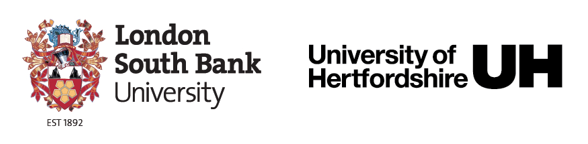 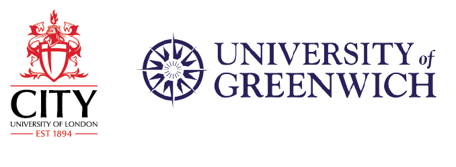 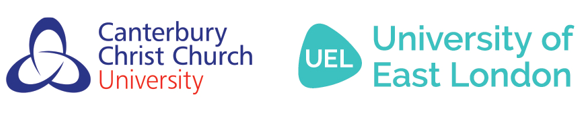 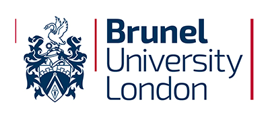 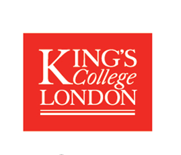 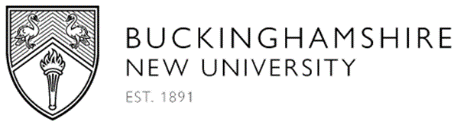 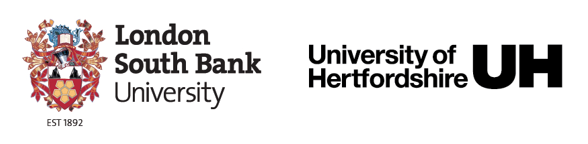 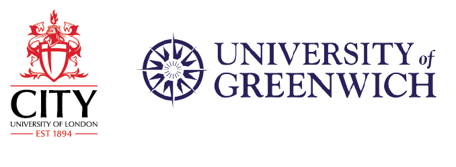 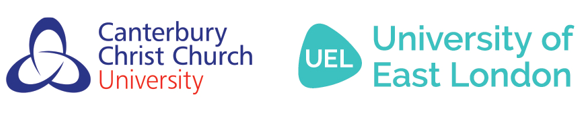 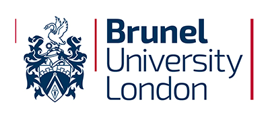 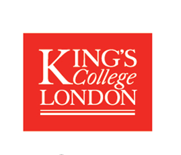 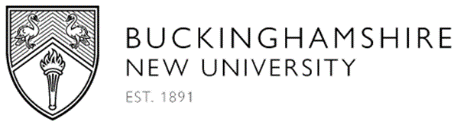 Pan London SCPHN Practice Assessment Document (Occupational Health Nurse)Context document forInsert name of AEISeptember 2023Acknowledgement: This template is based on the one created by the Midwifery Practice Assessment Collaboration for the Midwifery Ongoing Record of Achievement.IntroductionThe Specialist Community Public Health Nurse (SCPHN) Pan London Practice Assessment Document (PAD) has been designed by the Pan London group of Approved Education Institutions (AEIs) delivering SCPHN programmes to document the achievement of the proficiencies required by the NMC. The Pan London PAD is designed to enable some flexibility in how each AEI utilises it within the SCPHN programmes being offered. This context document provides the detail regarding local implementation in relation to university regulations and programme structure/requirements. Introduce the types and length of programme you are validating (e.g. 1 year post-grad, Master’s etc) and that you will be using the MORA to document achievement of proficiencies and assess the student’s performance in practice.Expectation of proficiency completion for each learning period and flexibilities permitted by the programmeThe SCPHN PAD does not indicate specific proficiencies that should be achieved within each learning period of the programme. This is in line with the NMC outcomes focused approach1 and recognises the local variation in programme structure and practice learning opportunities. However, to ensure that students are making sufficient progress towards meeting all proficiencies by the end of the programme, universities may put programme specific guidelines in place.Students will take opportunities and experiences related to theory/practice to achieve their proficiencies throughout the programme. Guidance may be given related to the most optimal learning period in which to achieve a proficiency. However, this is designed to be flexible.  Therefore, students can complete the proficiencies at any time until the final sign off date at the end of the programme.Which proficiencies would you expect students to have demonstrated in each learning period, and how is this managed if students don’t achieve? For example, this may be by ensuring that an action plan is utilised.This needs to be mapped to the programme structure, module learning outcomes and indicative content for the programme. A statement about the PA assessments and communication with the AA during the programme might be helpful to reassure the NMC visitor that there are processes that prevent students ‘slipping through the net’ with few proficiencies achieved prior to the final learning period.You could indicate which proficiencies you would anticipate the student to complete in which learning period using the table in Annex A. Remove the annex and refresh the table of contents if this is not required.Student progressionHow many practice assessor reviews will there be in the programme/s?What is the assessment cycle for each learning period?When are the progress reviews with student, PA and AA scheduled to take place? Complete table/insert or delete rows as required.Copy the table for each programme Grading of practiceWill grading of practice be applied to your programme? If so, which marks are awarded to each of the descriptors? What proportion of the module credits/mark is awarded through the assessment?If grading is to be applied, complete the following table inserting the agreed figures for your AEI:Example: BScLevel 4-6 descriptorsExample: MScLevel 7 descriptorsIf grading is not applied, delete the tables and insert commentary and update the table of contents.Annex A - Proficiency completion for each learning period and assessment flexibilityIf required, use this annex to indicate when you expect students to be assessed for a proficiency in each of the learning periods (and potentially when the assessment is repeated in a later period). In addition, AEIs may use further colour coding to indicate where they expect students to be able to demonstrate the proficiency in a practice setting and where it could be achieved through alternative assessment strategies, e.g. simulation, role play (practice+).Change the wording in the key below to reflect the requirements of your programme.Sphere A: Autonomous specialist community public health practiceSphere B: Transforming specialist community public health nursing practice: evidence, research, evaluation and translationSphere C: Promoting human rights and addressing inequalities assessment, surveillance and interventionSphere D: Population health: enabling, supporting and improving health outcomes across the life courseSphere E: Advancing Public Health services and promoting healthy places, environments and culturesSphere F: Leading and collaborating: from investment to action and disseminationLearning PeriodLearning AgreementPractice Assessor Formative AssessmentPractice Assessor Summative AssessmentProgress ReviewLearning Period 1Learning Period 2Learning Period 3OutstandingExcellentVery GoodGoodSatisfactoryUnsatisfactoryExcellentGoodSatisfactoryUnsatisfactoryAt the point of registration, the Specialist Community Public Health Nurse will be able to:Learning Period 1Learning Period 2Learning Period 3A.1 demonstrate the ability to practice with a high level of autonomy, entrepreneurship and innovation as a specialist community public health nurse A.2 be an effective ambassador, role model and compassionate leader, and a positive influence on the professionA.3 use an expanded knowledge of the links between global and national socio-economic and political strategies and policies and public health to drive and influence their own field of SCPHN practiceA.4 select and apply relevant legal, regulatory and governance requirements, policies and ethical frameworks to their specialist community public health practice, differentiating between the devolved legislatures of the UKA.5 lead on the application of legislation, guidance and advice regarding sustainable development goals, including environmental factors and other pollutants that affect the health and wellbeing of people now and in the futureA.6 influence and promote health as a fundamental human right and as a shared value through engagement, inclusion and participationA.7 make professional judgements and decisions, and work in complex, unfamiliar and unpredictable environments, proactively identifying actions and solutions to problems that may have many interacting factorsA.8 lead and promote public health provision that is person-centred, anti-discriminatory, culturally competent and inclusiveA.9 demonstrate critical awareness of stigma and the potential for bias, taking action where necessary to educate others and resolve issues arising from bothA.10 recognise the need for and lead on action to provide reasonable adjustments for people, groups and communities, influencing public health policy change and best practiceA.11 demonstrate the advanced numeracy, literacy, digital and technological skills required to meet the needs of people, communities and the wider population, to ensure safe and effective specialist public health nursing practice.At the point of registration, the Specialist Community Public Health Nurse will be able to:Learning Period 1Learning Period 2Learning Period 3B.1 assess the impact and benefits of local and national health and other policies on the health and wellbeing of people, communities and populations B.2 identify, evaluate and proficiently use multiple sources of evidence and research relevant to people, communities and populations to inform specialist community public health nursing practiceB.3 identify gaps in research, evidence and policy that impact on public health nursing practice and influence how to address theseB.4 utilise and effectively participate in new areas of research across interdisciplinary and interagency teams related to public health priorities and interventionsB.5 use reliable data, statistics and informatics to lead on and support policies and programmes that improve the health outcomes of people, communities and populationsB.6 identify where insufficient information and data is available to inform public health priorities and national intervention strategies and how this may be addressed by refining data sets or in recognising the need for further studyB.7 critically appraise epidemiological research and demonstrate its use in evidence-based specialist public health nursing practiceB.8 synthesise and apply knowledge from research, evaluation, audit and global innovation that leads to improvements in the health of people, communities and populations and addresses health inequalitiesB.9 apply the evidence base theory and principles of public health and nursing practice to support innovative approaches to influence people’s motivation, choices and behavioursB.10 critically appraise the evidence that informs new innovations in public health programmes, including genomics, and evaluate early success measures and impact on population health outcomesB.11 share outcomes and lessons learned from audit, research and evaluation in specialist public health nursing practice locally and nationally and across sectors through professional and peer reviewed processesAt the point of registration, the Specialist Community Public Health Nurse will be able to:Learning Period 1Learning Period 2Learning Period 3C.1 critically analyse the factors that may lead to inequalities in health outcomes and health inequity and take appropriate action to mitigate their impact on people, communities and populations C.2 demonstrate compassionate leadership in applying human rights, equality, diversity and inclusion, to improve the health and wellbeing of people, communities and populationsC.3 appreciate the legal, ethical, moral and spiritual needs and challenges that may be faced when promoting population health, helping to mitigate barriers that enable people and families to live to their full potentialC.4 assess the impact of complexity and comorbidity and their impact on people, communities and populations, in order to share knowledge and lead on person-centred public health approachesC.5 develop, promote and support opportunities to educate individuals on the risks to themselves and others of the abuse of tobacco, alcohol and other substances and potentially addictive behavioursC.6 conduct, interpret and evaluate health assessment and screening, surveillance and profiling checks and interventions, and immunisation and vaccination programmes for people, communities and populationsC.7 ensure equitable and accessible services for all through improved health literacy communication and networkingC.8 consult with, listen to and support people, communities and populations when assessing, planning and co-producing public health interventionsC.9 use models, evidence and concepts to plan, conduct and evaluate population level interventions to address specific public health issuesC.10 apply understanding of determinants of health to develop culturally responsive and inclusive public health interventions with people, communities and populationsC.11 lead on identifying vulnerable people, families, communities and populations and take action to support, safeguard and protect them, and coordinate timely care and other responsive support when needed.C.OHN1 synthesise their specialist knowledge and experience to appraise the impact of socio-economic and political issues on work and health to implement occupational health interventionsC.OHN2 critically examine the relationship between worklessness and health and their association with health inequalities that affect people, families and communitiesC.OHN3 lead an occupational health service that is open, holistic, inclusive and responsive to wider socio-economic and health concerns including but not limited to safeguarding and abuse within and outside the workplaceC.OHN4 evaluate the relationship between work, life, mental and physical health and ill health to lead on proactive organisational approaches to promote and protect health and wellbeing within and outside the workplaceC.OHN5 apply their specialist professional knowledge and judgement to identify individuals who may be vulnerable or at risk of direct and indirect abuse or harm within or outside the workplace, appropriately escalating and referring to other professionals and agenciesC.OHN6 lead the development, delivery and evaluation of inclusive, multifunctional occupational health services that meet the diverse needs of employees and organisations, adopting a life course approachC.OHN7 apply specialist knowledge and skills to identify emerging health issues, and signpost to available support for access to health and care services and other agencies to balance individual health and wellbeing with employment obligations.At the point of registration, the Specialist Community Public Health Nurse will be able to:Learning Period 1Learning Period 2Learning Period 3D.1 recognise, critically evaluate and monitor trends in global and national strategies and programmes for preventative interventions and promotion of health to inform specialist public health practice locally, nationally and globally D.2 recognise and accommodate any future developments in the application of genomics into their SCPHN practice to support prevention and early intervention in the health of the population across the life courseD.3 appreciate and use community assets and resources to support positive health and wellbeing of people, communities and populationsD.4 in partnership with people, adopt a life course approach when assessing the public health needs of people, communities and populationsD.5 empower people, communities and populations to connect effectively with local initiatives, support networks, community assets, programmes and resources that support their health and wellbeingD.6 apply specialist knowledge of social prescribing to support individual, community and population health outcomesD.7 critically apply knowledge of behavioural, psychological and social sciences to the health of people across the life course, and to communities and populations, to enhance collaborative, strength-based therapeutic relationshipsD.8 appreciate the importance of medicines management with respect to administration, optimisation and reconciliation, and the positive impact of correct medicines management on people’s current and future health outcomeD.9 assess the health status and health literacy of populations across the life course and their related determinants of healthD.10 use culturally appropriate, evidence-based approaches to assess, support and monitor the health and wellbeing of people, and appropriately refer to specialist services if necessaryD.11 critically apply knowledge of populations, places, communities and determinants of health to inform key areas of specialist public health practiceD.12 in partnership with communities, develop and implement plans for local communities and populations to positively affect public health outcomesD.13 lead on and contribute to policy and reporting into environmental, social-structural factors, and individual behaviours that impact on the health of people across the life courseD.14 use data and observation to evaluate the effectiveness and acceptability of services that seek to improve health outcomes of their intended users, and be able to identify trends or a need for improvement.D.OHN1 use evidence to justify the impact and value of occupational health services for employees, organisations and the wider populationD.OHN2 apply specialist knowledge to interpret, inform and provide impartial advice on health and safety legislation and case lawD.OHN3 critically analyse and apply the principles of occupational hygiene, engineering controls and ergonomics when advising on the creation and maintenance of healthy work environmentsD.OHN4 evaluate how disease, illness and impairment act as barriers to gaining, sustaining and returning to work and the impact of this on people and all areas of lifeD.OHN5 influence and provide impartial advice on the design of inclusive, adaptive and supportive workplacesD.OHN6 develop inclusive strategies that enable innovative, person-centred approaches for employees who may need adaptations and adjustments to their work due to health and wellbeing reasonsD.OHN7 develop evidence-informed strategies to support and enable employees with multiple or long term conditions to have sustainable, productive and fulfilling workD.OHN8 provide specialist, personalised occupational health advice on work adjustments to employees and employers which considers the impact of diagnoses, therapies, interventions, medications and treatmentsD.OHN9 apply specialist knowledge and skills to contribute to organisational disaster planning and preparedness to support business continuity and in optimising the ongoing safety and health of people.At the point of registration, the Specialist Community Public Health Nurse will be able to:Learning Period 1Learning Period 2Learning Period 3E.1 critically appraise and apply strategies and initiatives that improve home, community and workplace cultures and environments to enhance the health and wellbeing of people and communities in the places they live, learn and work E.2 critically appraise the use of new and assistive technologies that support and influence people’s choices for their own health and wellbeing, and assist with access to servicesE.3 demonstrate professional business and financial acumen when developing and presenting business cases to create investment for change and value for moneyE.4 tailor nationwide programmes or commission new services that promote healthy cultures, environments and behaviours for local implementation and evaluate their effectivenessE.5 lead and support a culture of learning and continuous professional development for colleagues, and with interdisciplinary and interagency teamsE.6 recognise individual abilities and learning needs when applying the standards of education and training for pre- and post-registration nursing, midwifery and nursing associate students, in order to educate, supervise and assess effectivelyE.7 promote and lead effective public health workplace cultures that benefit people, communities and populationsE.8 advance public health through identifying sustainable development goals and prepare to take action on risks to the environment and its impact on the health and wellbeing of peopleE.9 share information regarding communicable diseases and approaches necessary for communicable disease surveillance, infection prevention and control, including immunisation and vaccination programmes E.10 know how to assess and manage major incidents and outbreaks including contamination and communicable disease across local or wider boundariesE.11 know how to identify, critically analyse and manage new and enduring hazards and risks to health at local, national and global levelsE.12 plan for emergencies and pandemic threats to population health taking account of the direct and wider risk, impacts and hierarchy of controls on health and wellbeing and service provision.E.OHN1 develop sustainable, data-driven occupational health strategies with short, medium and long term aims to improve employee health and wellbeing, embedded as part of the business improvement cycleE.OHN2 focus on inclusion and innovation in job design to lead, improve and innovate ways to address health hazards by elimination, mitigation and controlE.OHN3 lead on the organisational response to safe, appropriate and economically viable approaches to waste management for food, hazardous chemicals, biological and clinical waste, taking into consideration infection control measures and the impact of environmental pollution on health and wellbeingE.OHN4 recognise and act on the importance of the environmental impact of work processes and products, and collaborate on reducing and controlling emissions and other pollutants that may impact on safety, health and wellbeing and the environmentE.OHN5 critically examine and apply the hierarchy of control to manage risks to health, safety and wellbeing in the workplaceE.OHN6 anticipate and appraise the impact of new and emerging technology to improve workability now and in the futureE.OHN7 facilitate workplace adjustments that enable wider participation of people in work, effectively using assistive technologiesE.OHN8 evaluate the impact of job redesign and the potential need for skills development and/or redeployment on the health and wellbeing of peopleE.OHN9 critically examine the effect of worklessness on the health and wellbeing of people, families and communitiesE.OHN10 critically appraise and use assistive technologies, recognising their potentially varied impact on individual people’s work and health.At the point of registration, the Specialist Community Public Health Nurse will be able to:Learning Period 1Learning Period 2Learning Period 3F.1 lead public health services that promote and improve the health and wellbeing of people, communities and populationsF.2 lead teams that are effective in delivering public health services, both on their own and in collaboration with othersF.3 assess service requirements influencing and leading on policy development and strategic planning to address population health needs incorporating approaches for prevention and risk managementF.4 monitor and report on the outcomes of strategy and policy implementation and make recommendations for improvement including changes to commissioningF.5 evaluate the efficacy of service provision by triangulating information obtained from audit, continuous improvement activity, governance, risk management and performance monitoringF.6 compassionately lead and support a culture of critical reflection and continuous professional development that promotes team and interdisciplinary learningF.7 build alliances and partnerships that support equality, diversity and inclusion, collaboration and sharing of new ideas and innovations and be able to agree shared goals and prioritiesF.8 use a range of advanced communication skills with people, communities, peers and interdisciplinary and interagency colleagues, including use of digital and other modalities to support communication in virtual and remote environmentsF.9 communicate simple and complex public health information in a variety of formats, tailored for different community and population audiencesF.10 use a range of techniques to influence, challenge, and persuade peers and senior stakeholders in relation to public health strategies and policies that affect people, communities and populationsF.OHN1 triangulate and appraise organisational and workforce profiling data to secure resources for the development and delivery of occupational and employee health, safety and wellbeingF.OHN2 create systems to allow data collection, information retrieval and dissemination protocols for enhancing occupational health nursing practiceF.OHN3 develop and manage a safe and effective occupational health nursing service, which promotes innovative, evidence-informed workplace protocols and strategiesF.OHN4 influence organisational policy and strategy for employee health and wellbeing which embraces and reflects national and international public health agendas and strategiesF.OHN5 critically apply business acumen to develop, promote and report on evidence-based occupational health and wellbeing initiatives that take account of economic and non-economic resourcesF.OHN6 evaluate, synthesise and communicate data and information to quantify and qualify the positive impact of occupational health interventions on workplace and business targets and outcomes.